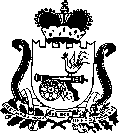 ГЛАВА МУНИЦИПАЛЬНОГО ОБРАЗОВАНИЯПЕРЕВОЛОЧСКОГО СЕЛЬСКОГО ПОСЕЛЕНИЯ РУДНЯНСКОГО РАЙОНА СМОЛЕНСКОЙ ОБЛАСТИПОСТАНОВЛЕНИЕот 24 августа 2023 г. №76В соответствии с Федеральным законом от 28 декабря 2013 года № 443-ФЗ «О Федеральной информационной адресной системе и о внесении изменений в Федеральный закон «Об общих принципах организации местного самоуправления в Российской Федерации», Постановлением Правительства Российской Федерации от 19.11.2014 года № 1221 «Об утверждении Правил присвоения, изменения и аннулирования адресов», а также Уставом Переволочского сельского поселения Руднянского района Смоленской области п о с т а н о в л я ю:Подпункт 1.2 пункта 1 изложить в следующей редакции:«1.2. Постановление Главы муниципального образования Кругловского сельского поселения Руднянского района Смоленской области от 18.08.2009г. № 18 «Об утверждении временного положения о порядке присвоения, изменения и упразднения наименований объектов уличной сети, адресации объектов недвижимости, ведении адресного реестра на территории муниципального образования Кругловского сельского поселения Руднянского района Смоленской области»«;2. Подпункт 1.3 пункта 1 изложить в следующей редакции:«1.3. Постановление Главы муниципального образования Кругловского сельского поселения Руднянского района Смоленской области от 07.10.2009 № 22 «О внесении изменений в постановление Главы муниципального образования Кругловского сельского поселения Руднянского района Смоленской области 18.08.2009 № 18 «Об утверждении временного положения о порядке присвоения, изменения и упразднения наименований объектов уличной сети, адресации объектов недвижимости, ведении адресного реестра на территории муниципального образования Кругловского сельского поселения Руднянского района Смоленской области»«. 3. Пункт 4 постановления считать пунктом 3.4. Настоящее постановление вступает в силу с момента официального опубликования в соответствии с Уставом Переволочского сельского поселения Руднянского района Смоленской области. 5. Контроль за исполнением данного постановления оставляю за собой.													Т.П. СилаеваО внесении изменений в постановление Главы муниципального образования Переволочского сельского поселения Руднянского района Смоленской области от 04.05.2023г № 42 «О признании утратившими силу нормативных правовых актов»